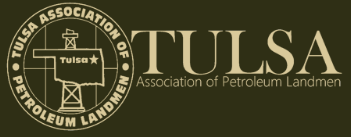 Dear TAPL Supporter:The Tulsa Association of Professional Landmen (TAPL) is hosting the first annual TAPL Wildcatters 5K and 1 Mile Fun Run at the River West Festival Park on the Arkansas River as a member benefit on April 30th, 2016. The race will begin at 1:30 pm. In addition to the race itself, we plan to have family friendly activities for all ages.In an effort to make this a first-class event that the TAPL members and their guests will enjoy, TAPL respectfully requests that you or your company help support the race by becoming a sponsor. Sponsor’s names will be displayed at the starting line, on race t-shirts, on items provided to runners and on the TAPL website depending on the level of sponsorship.  We expect a large number of participants, and are excited to have you join us as a partner with this event.We’re hopeful this event with become an annual family favorite for members of TAPL, as it is intended to be enjoyed by all age groups.  The only way this event will work is with support from our members, and money raised from sponsors.  We humbly ask for your support!Thank you for your time and consideration.  If you should have any questions, feel free to contact one of our committee members below.5K Fun Run Committee2017 TAPL 5K FUN RUN SPONSOR FORM          Platinum Sponsor ($2,000): Company name/logo on banner above start/finish line (most visable), Company name/logo displayed on race t-shirt as main sponsor (most visible), Company name/logo displayed on festival banners, name on kilometer marker of your choice, and availability to include promo item in runner’s “goody bag”.  	 Gold Sponsor ($1,000): Company name/logo on banner above start/finish line, Company name/logo displayed on race t-shirt, Company name/logo displayed on festival banners and availability to include promo item in runner’s “goody bag”. 	 Silver Sponsor ($500): Company name/logo on legs of banner on start/finish line, Company name/logo displayed on race t-shirt and availability to include promo item in runner’s “goody bag”. 	 Bronze Sponsor ($300): Company name/logo on legs of banner on start/finish line and availability to include promo item in runner’s “goody bag”. 	_We would like to sponsor with  	If you, your company, or anyone you know would like to become a sponsor for the 2017 TAPL 5K FUN RUN, please complete the form below and return it, along with your check payable to TAPL, to TULSA ASSOCIATION OF PETROLEUM LANDMEN, ATTN: 5K FUN RUN, P.O. Box 1342, Tulsa, OK  74101.  If you have any questions or require additional info, please let us know,Sincerely,5K Fun Run Committee2017 TAPL 5K FUN RUN TOURNAMENT SPONSOR FORMSponsor Name:Telephone:  	Contact:  	Email:  	Enclosed is our check, payable to TAPL, in the amount of  	Eric Weidemannericw@counciloak.net918-513-0924	Alisha Stacyastacy@rebellionenergy.com918-607-1925Elliott DowlingElliot-dowling@utulsa.edu214-534-9609Amanda CalhounAmanda-calhoun@utulsa.edu281-714-5749